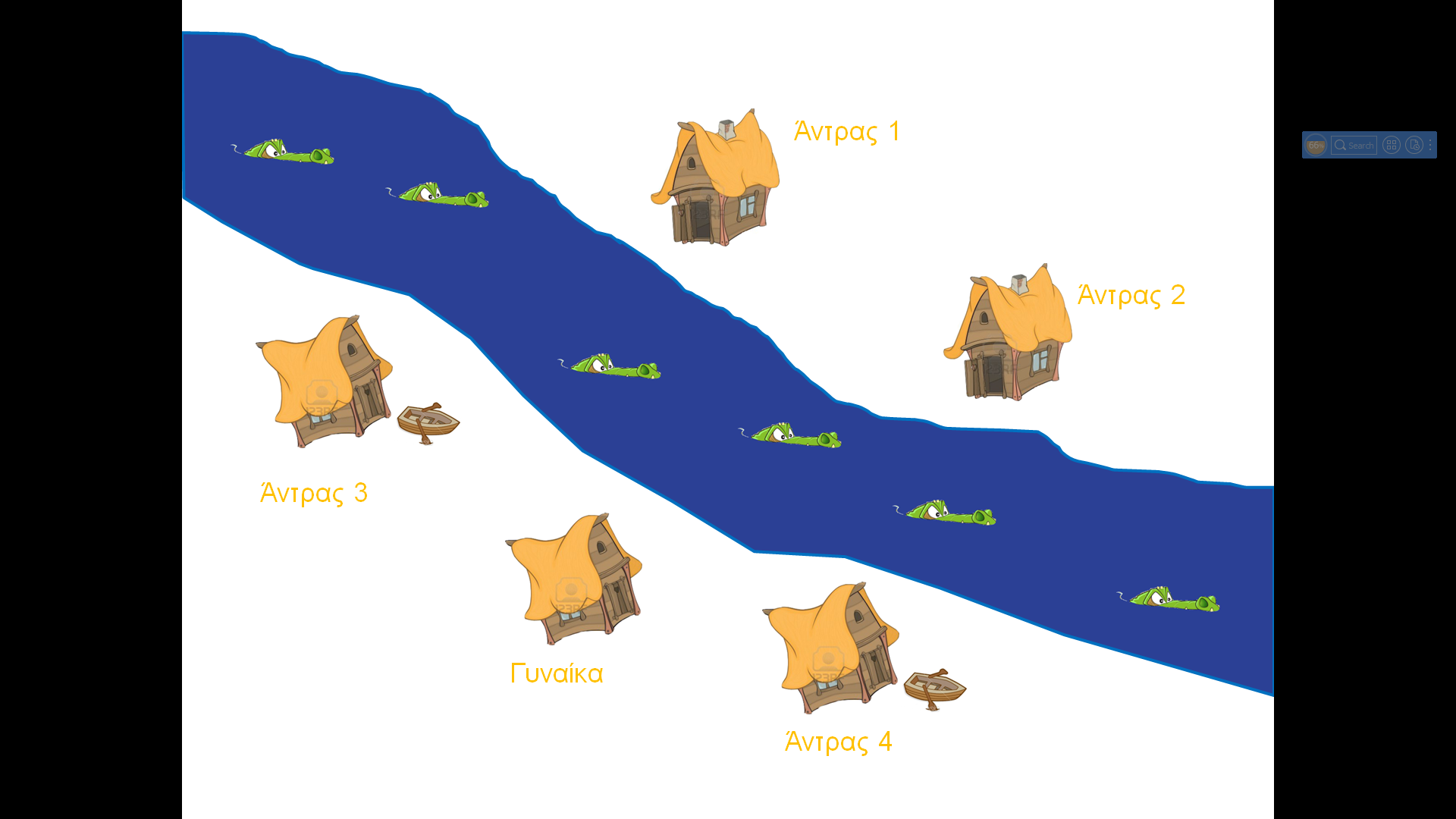 Ποιος/ποια πράττει ηθικά σωστά και ποιος λάθοςΣημειώστε ποια είναι η θρησκευτική τους ταυτότητα επιλέγονταςΑθεΐαΙουδαϊσμόςΧριστιανισμόςΙσλάμΒουδισμός*.              *  Πρέπει να χρησιμοποιήσετε τουλάχιστον 3 από τις παραπάνω ταυτότητες και να δικαιολογήσετε την απάντησή σας σύμφωνα με τις γνώσεις σας.